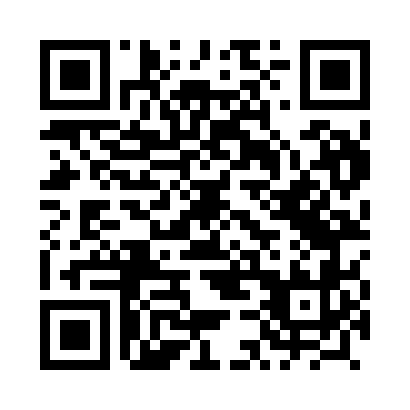 Prayer times for Surminy, PolandWed 1 May 2024 - Fri 31 May 2024High Latitude Method: Angle Based RulePrayer Calculation Method: Muslim World LeagueAsar Calculation Method: HanafiPrayer times provided by https://www.salahtimes.comDateDayFajrSunriseDhuhrAsrMaghribIsha1Wed2:154:5412:295:398:0510:352Thu2:144:5112:295:408:0710:353Fri2:134:4912:285:418:0810:364Sat2:124:4712:285:428:1010:375Sun2:114:4512:285:438:1210:386Mon2:114:4312:285:458:1410:387Tue2:104:4112:285:468:1610:398Wed2:094:4012:285:478:1810:409Thu2:084:3812:285:488:1910:4110Fri2:074:3612:285:498:2110:4111Sat2:074:3412:285:508:2310:4212Sun2:064:3212:285:518:2510:4313Mon2:054:3012:285:528:2610:4414Tue2:054:2912:285:538:2810:4415Wed2:044:2712:285:548:3010:4516Thu2:034:2512:285:558:3110:4617Fri2:034:2412:285:568:3310:4618Sat2:024:2212:285:578:3510:4719Sun2:014:2112:285:588:3610:4820Mon2:014:1912:285:598:3810:4921Tue2:004:1812:286:008:4010:4922Wed2:004:1612:286:008:4110:5023Thu1:594:1512:286:018:4310:5124Fri1:594:1412:296:028:4410:5225Sat1:584:1212:296:038:4610:5226Sun1:584:1112:296:048:4710:5327Mon1:574:1012:296:058:4910:5428Tue1:574:0912:296:058:5010:5429Wed1:574:0812:296:068:5110:5530Thu1:564:0712:296:078:5310:5631Fri1:564:0612:296:088:5410:56